Лепка птиц (петух, уточка, гусь, индюк) по мотивам дымковской игрушки.Инструкционная картаЛепка животных (лошадка, олень,                            Лепим барышню-крестьянку.баран и козел) по дымковски.Источник :Рисунки и текст - http://kidsmoy.su/index/lepka_po_motivam_dymkovskoj_igrushki/0-701 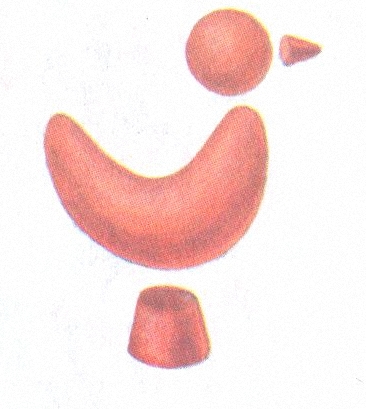 5 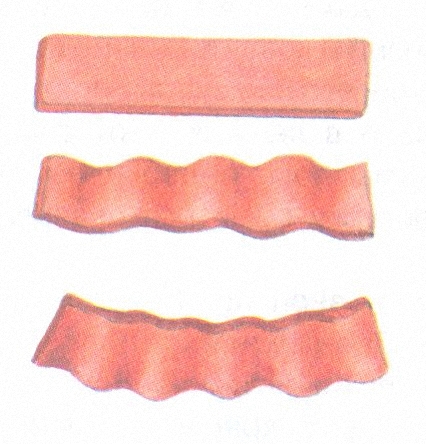 2 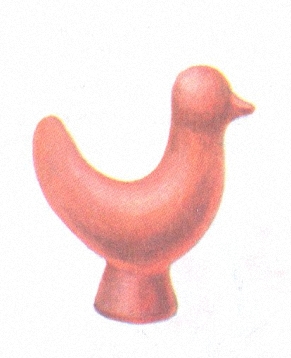 6 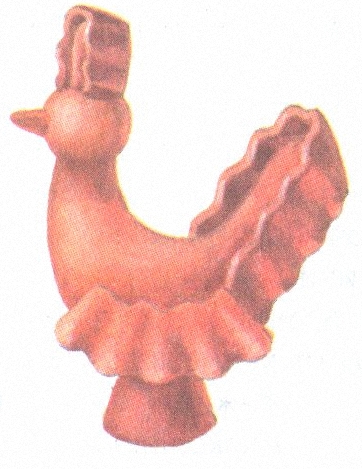 3 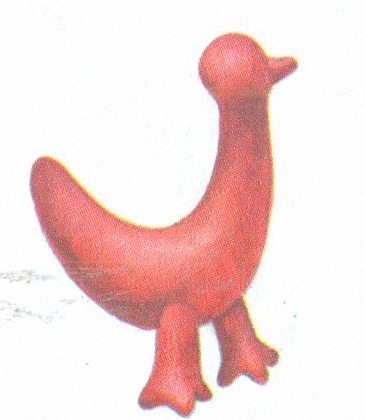 7 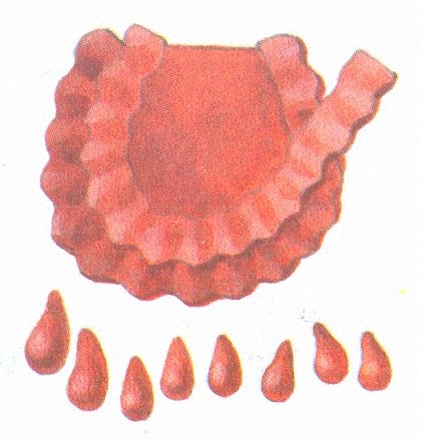 4 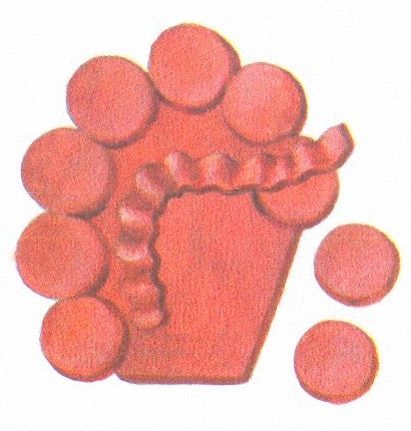 8 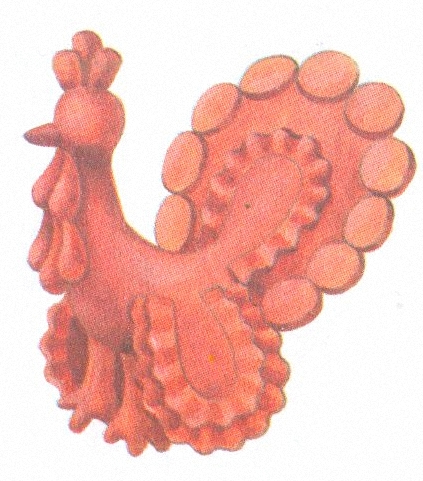 1 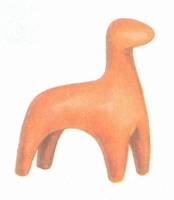 Из этой фигурки-основы можно вылепить и лошадку, и барана, и оленя, и козлика.1 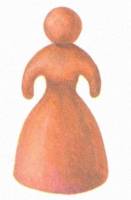 Из такой фигурки могут получится самые разные куколки.2 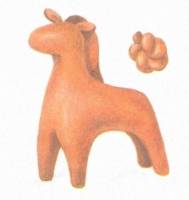 Чем отличается лошадка и баран? Для лошадки слепим гриву, ушка-листочки и хвост калачиком.2 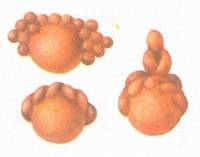 Придумаем для каждой куклы красивую прическу из отдельных шариков, валиков или жгутиков. Уложим их на голове в косы, веночки или башни.3 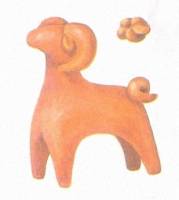 Для барана сделаем крутые рожки и челку-веночек.3  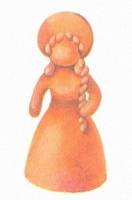 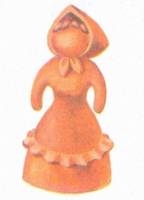 Барыни, няни и доярки отличаются друг от друга не только прической, но и одеждой. Различаются головные уборы и отделка на платьях.4 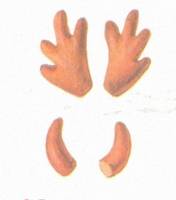 Для оленя слепим ветвистые рога, а для козлика рога-месяцы и бородку клинышком4 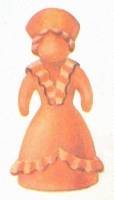 